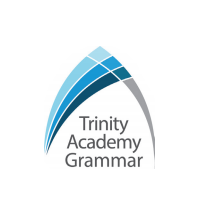 Due Date:Monday 25th April 2022Student Number:Name:Due Date:Monday 2nd May 2022Student Number:Name:Due Date:Monday 9th May 2022Student Number:Name:Due Date:Monday 16th May 2022Student Number:Name:Due Date:Monday 23rd May 2022Student Number:Name:Due Date:Monday 13th June 2022Student Number:Name:Due Date:Monday 20th June 2022Student Number:Name:Due Date:Monday 27th June 2022Student Number:Name:Due Date:Monday 4th July 2022Student Number:Name:Due Date:Monday 11th July 2022Student Number:Name:Due Date:Monday 18th July 2022Student Number:Name: